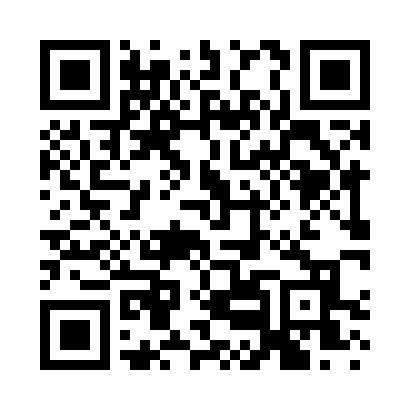 Prayer times for Bosque Farms, New Mexico, USAMon 1 Jul 2024 - Wed 31 Jul 2024High Latitude Method: Angle Based RulePrayer Calculation Method: Islamic Society of North AmericaAsar Calculation Method: ShafiPrayer times provided by https://www.salahtimes.comDateDayFajrSunriseDhuhrAsrMaghribIsha1Mon4:325:571:114:588:249:502Tue4:325:581:114:588:249:493Wed4:335:581:114:588:249:494Thu4:345:591:114:598:249:495Fri4:345:591:124:598:249:496Sat4:356:001:124:598:249:487Sun4:366:001:124:598:239:488Mon4:366:011:124:598:239:479Tue4:376:011:124:598:239:4710Wed4:386:021:124:598:239:4611Thu4:396:031:124:598:229:4612Fri4:406:031:135:008:229:4513Sat4:406:041:135:008:219:4514Sun4:416:041:135:008:219:4415Mon4:426:051:135:008:219:4316Tue4:436:061:135:008:209:4317Wed4:446:061:135:008:209:4218Thu4:456:071:135:008:199:4119Fri4:466:081:135:008:189:4020Sat4:476:081:135:008:189:3921Sun4:486:091:135:008:179:3922Mon4:486:101:135:008:179:3823Tue4:496:101:135:008:169:3724Wed4:506:111:135:008:159:3625Thu4:516:121:134:598:149:3526Fri4:526:131:134:598:149:3427Sat4:536:131:134:598:139:3328Sun4:546:141:134:598:129:3229Mon4:556:151:134:598:119:3130Tue4:566:161:134:598:119:3031Wed4:576:161:134:598:109:29